                                                                           Załącznik nr 1 do  Umowy nr ………………….	 z  dnia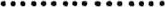 FORMULARZZarząd Zlewni w Kole                                                                       Słupca, dnia  12.12.2023 r.  Lokalizacja surowca drzewnego:rzeka* Kanał Kosewski, brzeg prawy, km *., dz. nr 111 obr. Kosewo, gm. Ostrowite, 
pow. słupecki, woj. wielopolskierzeka*: Rów Gutowski  brzeg* lewy km*, dz. nr 57, obr. Sokołowo, gm. Września 
pow. wrzesiński, woj. wielkopolskie2.   Klasyfikacja surowca drzewnegoZałączniki:Mapa poglądowa określająca położenie surowca drzewnego planowanego do pozyskania w stosunku do granic nieruchomości.* niepotrzebne skreślić  							………………………………………………………………………                                                                            (podpis Osoby odpowiedzialnej ze strony Sprzedającego)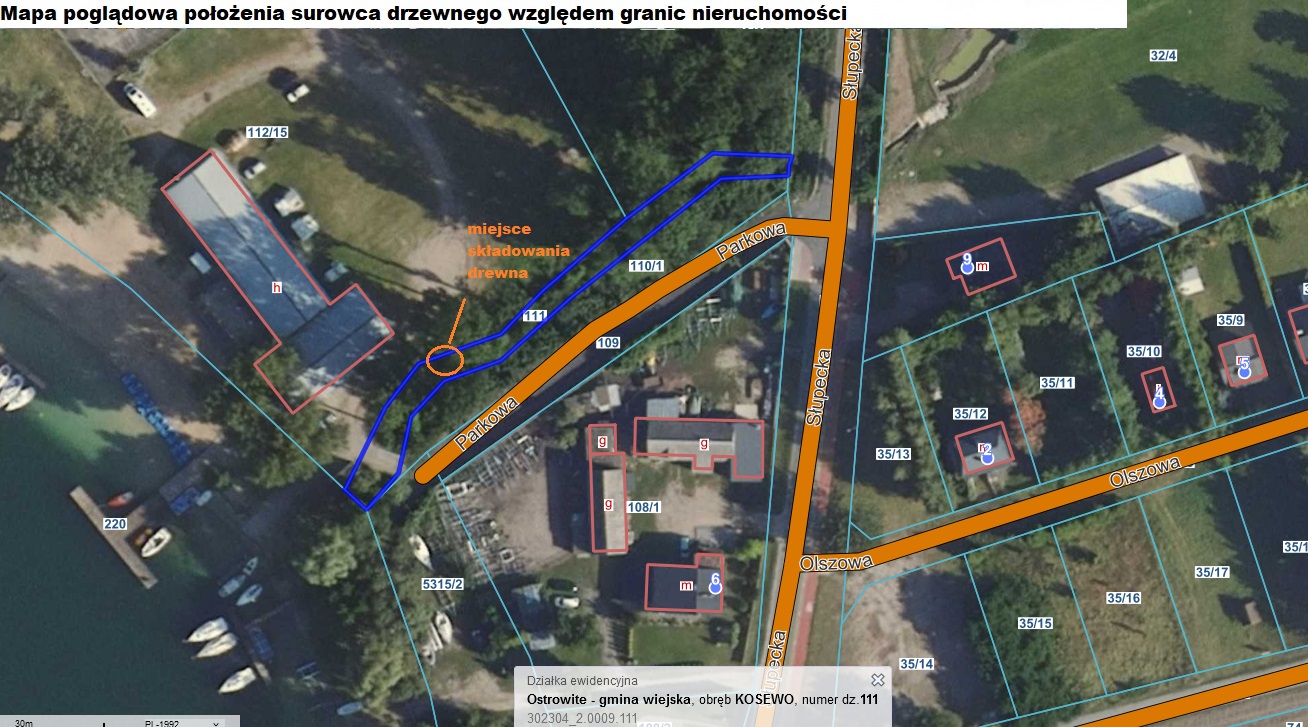 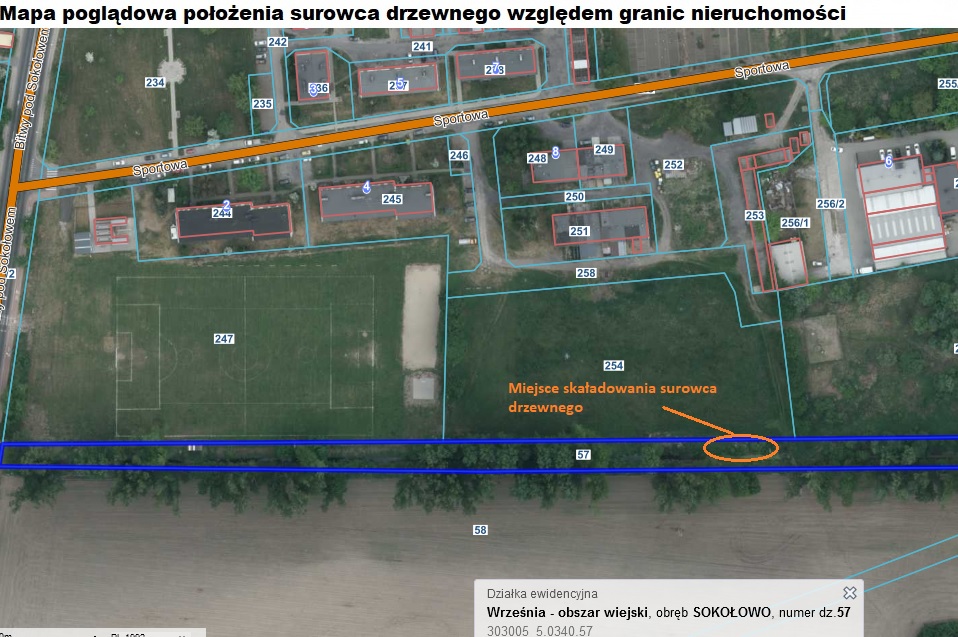 Lp.GatunekKlasyfikacjaIlość (mp/m 3)Cena zł nettoCena zł brutto1.TOPOLAWD343,47/28,265 934,607 299,562.TOPOLAS421,65/14,071 060,851 304,853.JESIONS410,08/6,55745,92917,48SUMASUMA9 521,89